ПРОФИЛАКТИКА ПРАВОНАРУШЕНИЙ И БЕЗНАДЗОРНОСТИ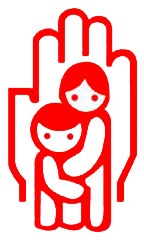 Профилактика правонарушений среди несовершеннолетних в МБОУ  Верхнекольцовская ООШ осуществляется на основании закона РФ «Об основах системы профилактики, безнадзорности и правонарушений несовершеннолетних» № 120-ФЗ.    В соответствии с ФЗ образовательная организация: выявляет несовершеннолетних, находящихся в социально опасном положении, а также не посещающих или систематически пропускающих по неуважительным причинам занятия в школе, принимает меры по их воспитанию и получению ими общего образования,  выявляет семьи, находящиеся в социально опасном положении,  оказывает им помощь в обучении и воспитании детей. В целях предупреждения безнадзорности и правонарушений учащихся в образовательной организации организуется внутришкольный учет школьников и семей, находящихся в социально опасном положении. Постановка на внутришкольный учет носит профилактический характер и является основанием для организации индивидуальной профилактической работы.Вопросы профилактики правонарушений систематически рассматриваются на педсоветах, совещаниях, заседаниях МО классных руководителей, Совете по профилактике правонарушений и безнадзорности, родительских собраниях.Педагог-психолог, классные руководители и администрация школы осуществляют индивидуальную работу с детьми и родителями, посещают социально неблагополучные семьи и семьи группы риска, организуют встречи учащихся с сотрудниками правоохранительных органов, проводят тематические классные часы и беседы, осуществляют работу с подростками, состоящими на учете в КДН, ПДН, внутришкольном учете.СХЕМА СОТРУДНИЧЕСТВА УЧАСТНИКОВ ВОСПИТАТЕЛЬНОГО ПРОЦЕССА
ПО ПРОФИЛАКТИКЕ ПРАВОНАРУШЕНИЙ, БЕЗНАДЗОРНОСТИ И НАРКОМАНИИ СРЕДИ НЕСОВЕРШЕННОЛЕТНИХ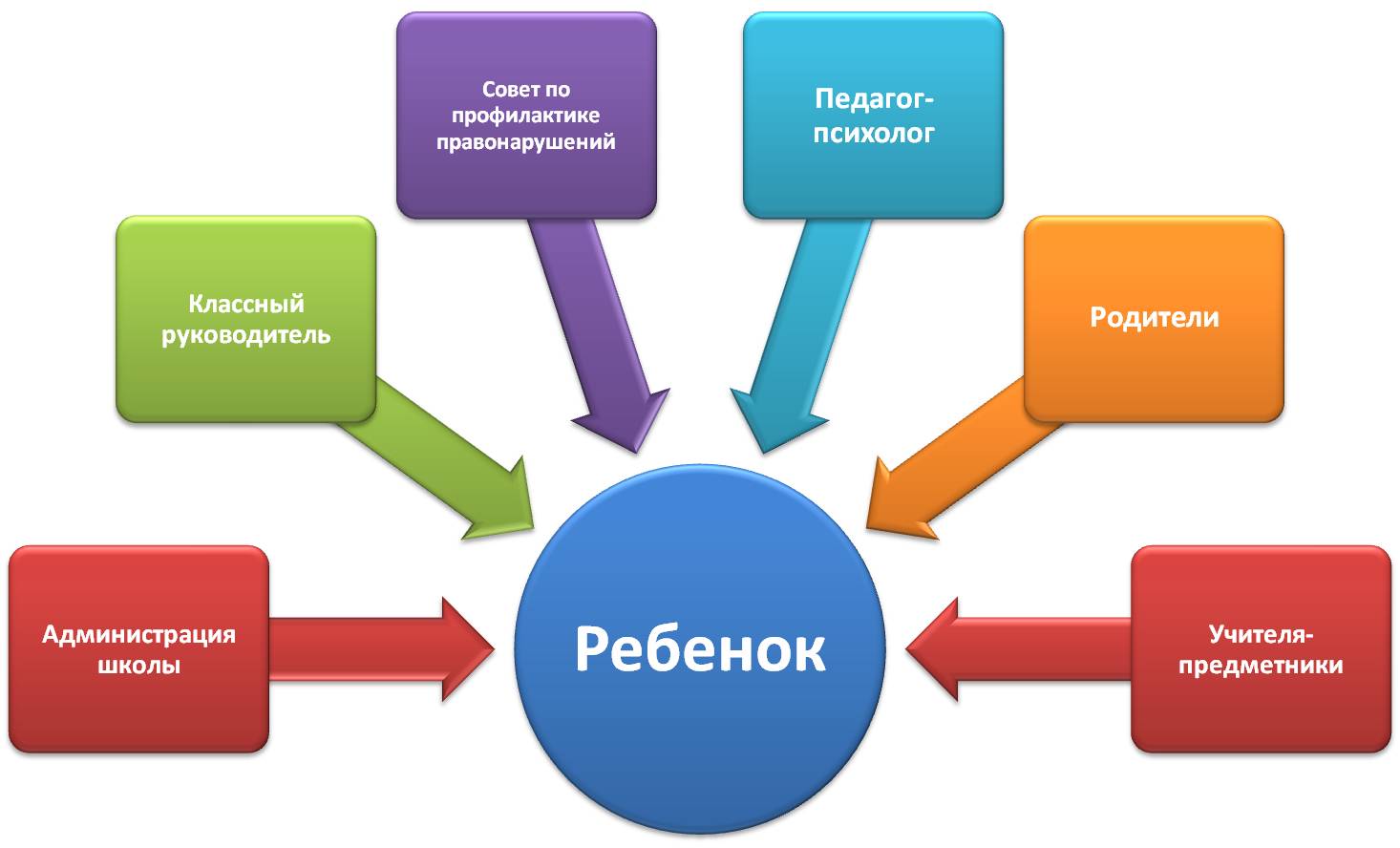 ЦЕЛИ ПРОФИЛАКТИЧЕСКОЙ РАБОТЫ:защита жизни и здоровья детей;профилактика безнадзорности несовершеннолетних;пропаганда и привитие навыков здорового образа жизни;пропаганда культурно-семейных ценностей;оказание учащимся превентивной помощи в решении проблем и трудностей социального, психологического, личностного характера.ЗАДАЧИ ПРОФИЛАКТИЧЕСКОЙ РАБОТЫ:создание эффективной системы социальной поддержки детей и подростков группы риска, направленной на решение проблем детской и подростковой безнадзорности и преступности;обеспечение социальной реабилитации, адаптации, интеграции детей и подростков, охрана их жизни и здоровья;организация профилактической работы по предупреждению правонарушений школьников;повышение правовой культуры и социально-педагогической компетенции родителей учащихся;координация деятельности и взаимодействие служб и ведомств города, заинтересованных в решении проблем безнадзорности и правонарушений в детской и подростковой среде;сотрудничество с организациями и службами  Тацинского района по работе с семьей с целью повышения воспитательной функции семьи и обеспечению корректировки воспитания в семьях отдельных учащихся;осуществление мероприятий по оказанию комплексной психолого-педагогической, медико-социальной, социально-правовой, профориентационно-трудовой поддержки, обеспечению досуга и отдыха детей и подростков, находящихся в социально опасном положении.ПРИНЦИПЫ ДЕЯТЕЛЬНОСТИ ПО ПРОФИЛАКТИКЕ БЕЗНАДЗОРНОСТИ ПРАВОНАРУШЕНИЙ НЕСОВЕРШЕННОЛЕТНИХДеятельность по профилактике безнадзорности и правонарушений несовершеннолетних основывается на принципах:• законности;• демократизма;• гуманного обращения с несовершеннолетними поддержки семьи и взаимодействия с ней;• индивидуального подхода к несовершеннолетним с соблюдением конфиденциальности полученной информации;• обеспечения ответственности должностных лиц;• комплексности;• дифференцированности;• многоаспектности;• последовательности;
• аксиологичесности (ценностный) подход, предполагающий формирование у школьников представлений об общечеловеческих ценностях, здоровом образе жизни, законопослушности.НОРМАТИВНО-ПРАВОВАЯ БАЗА ДЕЯТЕЛЬНОСТИ ОУ ПО ПРОФИЛАКТИКЕ БЕЗНАДЗОРНОСТИ И ПРАВОНАРУШЕНИЙ НЕСОВЕРШЕННОЛЕТНИХ•  Устав школы.• Локальные акты: «О Совете по профилактике правонарушений и безнадзорности несовершеннолетних», «Об общественных воспитателях несовершеннолетних», «О проведении рейдов по профилактике безнадзорности и правонарушений среди несовершеннолетних», «Об организации работы по профилактике правонарушений и безнадзорности, употребления ПАВ, формированию законопослушного поведения обучающихся», «О порядке учета семей и учащихся, находящихся в социально опасном положении».     В целях предупреждения противоправного поведения и безнадзорности среди учащихся, повышения правовой культуры учащихся и родителей, социально-педагогической компетенции педагогов и родителей, в школе разработаны программы по профилактике правонарушений среди несовершеннолетних и работе с социально-неблагополучными семьями и детьми: «Семья», «Подросток», «Здоровое поколение».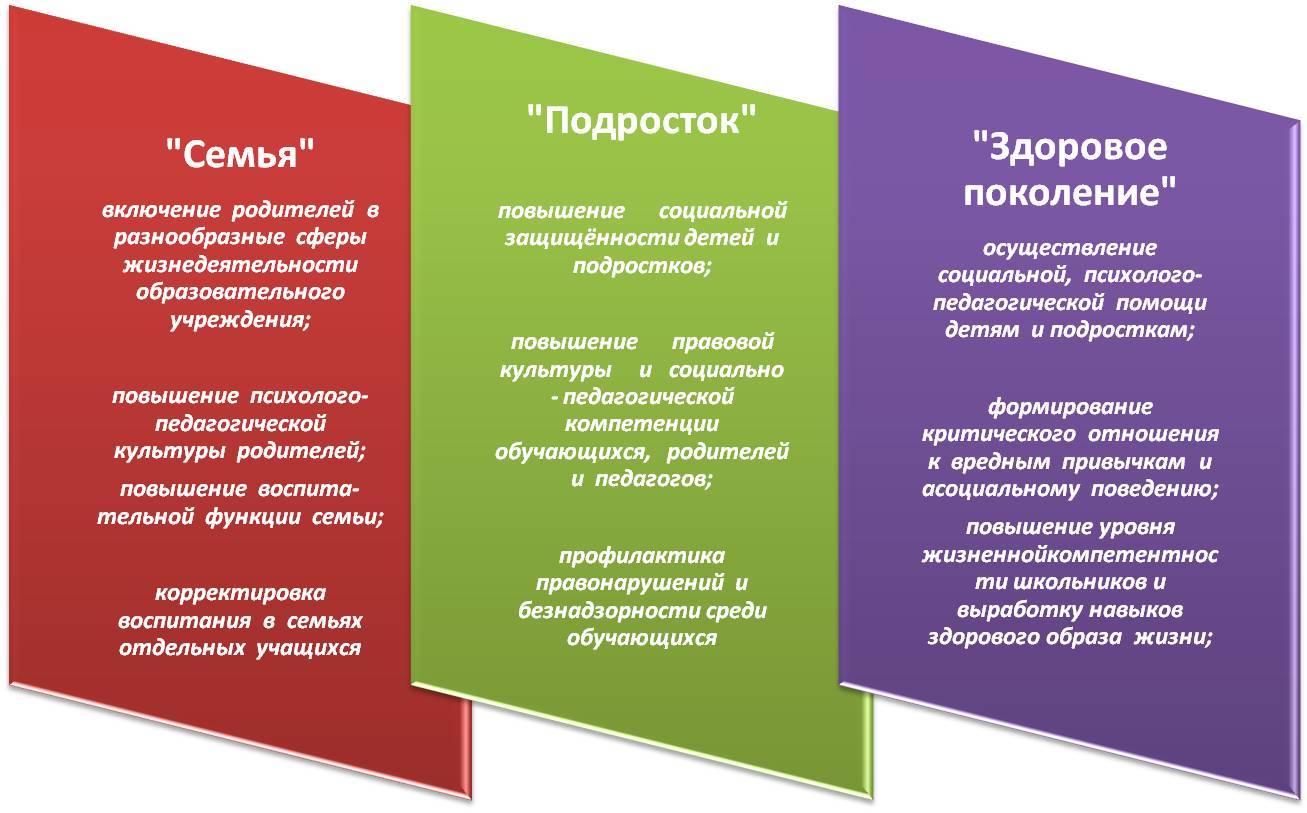 ПЛАНИРОВАНИЕ РАБОТЫПрофилактическая работа планируется и ведется с учетом общешкольных целей и задач, возрастных и личностных особенностей учащихся, положения семей. Деятельность осуществляется с учетом реализуемых целевых локальных воспитательно-образовательных программ и проектов в разных направлениях, с использованием активных форм и методов работы.ДОКУМЕНТЫ:•Комплексно-целевая программа профилактики правонарушений «Подросток»;•План воспитательной работы школы, планы работы классных руководителей, планы руководителей кружков, план работы педагога-психолога содержат раздел «Профилактика правонарушений и безнадзорности учащихся»;
•План работы Совета по профилактике правонарушений и безнадзорности;
•План работы с семьями и учащимися, находящимися в трудной жизненной ситуации;.
•Планы по формированию здорового образа жизни и профилактике наркомании и токсикомании на текущий учебный год;
•План проведения месячника по профилактике безнадзорности и правонарушений школьников;
•Планы классных руководителей по работе с несовершеннолетними, оказавшимися в трудной жизненной ситуации.ФОРМЫ РАБОТЫВ целях профилактики безнадзорности и правонарушений несовершеннолетних используют разнообразные формы работы:•  выявление семей, находящихся в социально-опасном положении;•  рейды по неблагополучным семьям;•  деятельность Совета профилактики школы;•  организация родительского лектория;•  индивидуальные беседы с  учащимися, родителями;•  работа с документами;•  диагностика;•  индивидуальные и групповые консультации;•  содействие в участии в системе внеучебной деятельности школы;•  работа по профориентации;
• семинары-совещания по проблемам профилактики социального сиротства и семейного неблагополучия;
• родительские собрания («О повышении ответственности родителей за воспитание детей»), общешкольные, собрания с участием членов КДН, сотрудников других органов и учреждений системы профилактики;
•  осуществление патронажного наблюдения;
•  оказание различных видов материальной помощи;
• организация отдыха и оздоровления детей из малообеспеченных семей и семей, находящихся в социально-опасном положении;
•  оказание несовершеннолетним психолого-педагогической помощи;
•  организация занятости и временной трудовой деятельности несовершеннолетних и детей из семей, находящихся в социально опасном положении.СХЕМА ВЗАИМОДЕЙСТВИЯ СО СЛУЖБАМИ И ВЕДОМСТВАМИ ПО ПРОФИЛАКТИКЕ ПРАВОНАРУШЕНИЙ, БЕЗНАДЗОРНОСТИ И НАРКОМАНИИ СРЕДИ НЕСОВЕРШЕННОЛЕТНИХ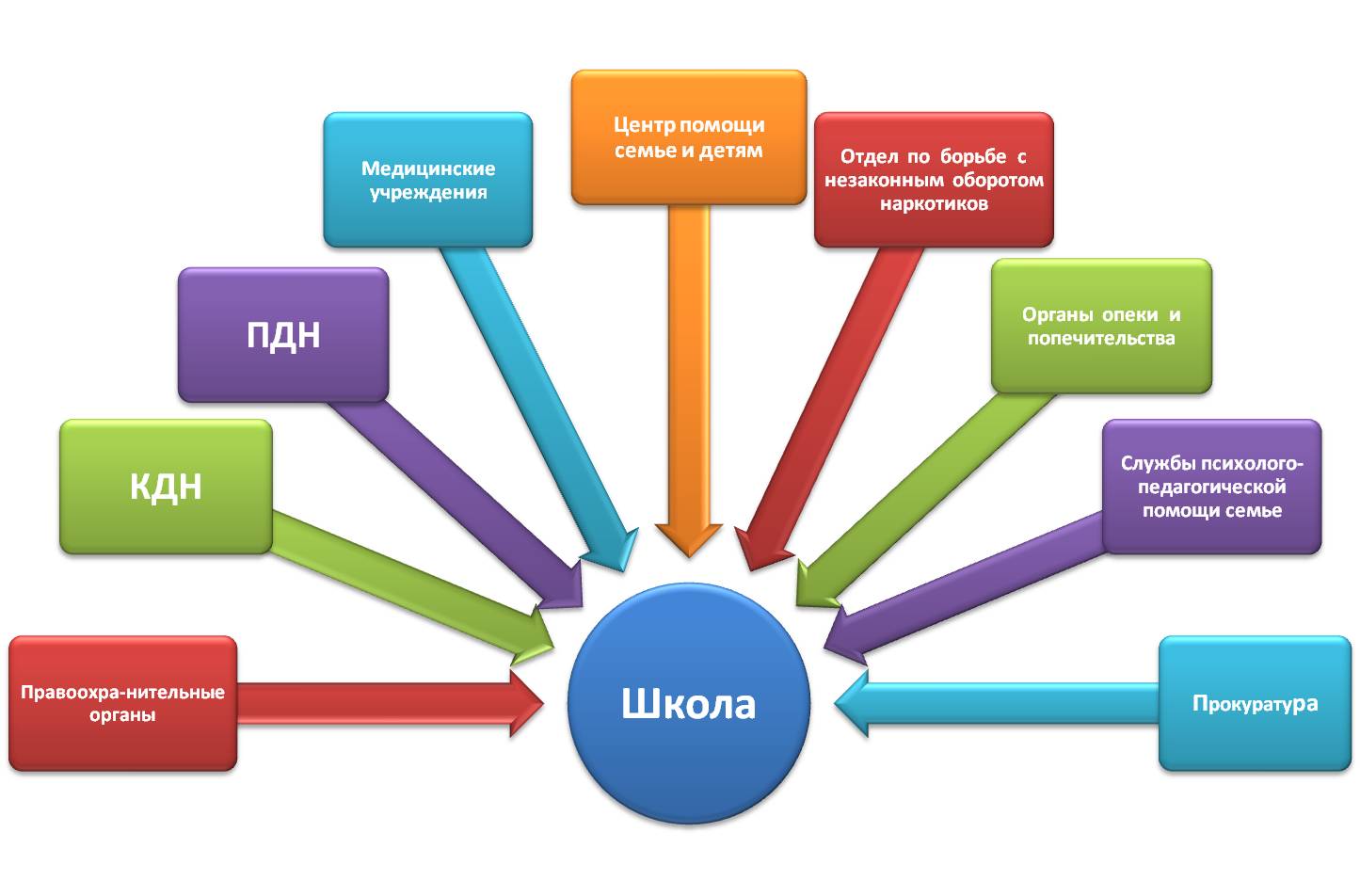 МЕТОДЫ РАБОТЫ:• анкетирование;• тестирование;• наблюдение;
• опрос;
• беседа;
• рефлексия;
• убеждение;
• социальное проектирование;
• анализ документов;
• социометрия;
• метод «педагогического взрыва»;
• метод поощрения;
• метод убеждения;
• методика организации коллективной творческой деятельности;
• индивидуальная консультация;
• создание ситуации успеха в социально-значимой деятельности и др.;
• тренинги социальных навыков и модификации поведения;
• индивидуальная педагогическая поддержки.ОРГАНИЗАЦИЯ ИНДИВИДУАЛЬНОЙ ПРОФИЛАКТИЧЕСКОЙ РАБОТЫ С УЧАЩИМИСЯ, СОСТОЯЩИМИ НА ВНУТРИШКОЛЬНОМ ПРОФИЛАКТИЧЕСКОМ УЧЕТЕКлассный руководитель совместно со специалистами образовательной организации, с участием сотрудников органов внутренних дел, составляет план индивидуальной профилактической работы с учащимся, который утверждается заместителем директора по воспитательной работе. Решение о постановке учащегося на внутришкольный учет, план индивидуальной профилактической работы доводятся до сведения родителей учащегося (законных представителей).На учащегося, поставленного на внутришкольный учет, оформляется учетная карточка с указанием даты и основания постановки на учет. Заполнение карточки производится классным руководителем по мере проведения мероприятий согласно плану индивидуальной профилактической работы, но не реже одного раза в месяц. Все рекомендации, данные администрацией, социально - психологической службой образовательной организации, результаты индивидуальной профилактической работы должны, быть отражены в личной карте учащегося.ЛИЧНАЯ КАРТА УЧАЩЕГОСЯ ВКЛЮЧАЕТ СЛЕДУЮЩИЕ РАЗДЕЛЫ:информационный (данные об учащемся, родителях (законных представителях), месте проживания);раздел, содержащий данные о социальном положении семьи;данные о состоянии здоровья;результативность обучения;план индивидуальной профилактической работы;мероприятия по реализации индивидуальной профилактической  работы.Доступ к данным личной карты носит локальный характер. Данные могут быть представлены для ознакомления администрации общеобразовательного учреждения, родителям (законным представителям) учащегося, являются открытыми для медицинского работника, психолога, другим должностным лицам в соответствии с законодательством.Учащийся лично или вместе с родителями (законными представителями) в течение срока пребывания на внутришкольном учете приглашается на заседание педагогического совета, Совета профилактики общеобразовательного учреждения для контроля за реализацией плана индивидуально-профилактической работы.В ОО ИМЕЕТСЯ НЕОБХОДИМАЯ ДОКУМЕНТАЦИЯ, ОТРАЖАЮЩАЯ СИСТЕМУ РАБОТЫ ШКОЛЫ ПО ПРОФИЛАКТИКЕ БЕЗНАДЗОРНОСТИ И ПРАВОНАРУШЕНИЙ НЕСОВЕРШЕННОЛЕТНИХ:
•  банк данных ОО об учащихся, состоящих на учете в школе, ПДН и КДН и семьях, находящихся в социально - опасном положении;
•  социальный паспорт ОО и классов;
• акты обследования жилищно-бытовых условий опекаемых и учеников, находящихся в социально - опасном положении;
•  справки о посещении семей;
•  справки по итогам рейдов;
•  журнал индивидуальной работы с учениками и родителями;
• информация о занятости ребят, состоящих на школьном учете и в ПДН, во внеурочное время и каникулярное время.СИСТЕМА РАБОТЫ  МБОУ ВЕРХНЕКОЛЬЦОВСКАЯ ООШПО ПРОФИЛАКТИКЕ ПРАВОНАРУШЕНИЙ  СРЕДИ  УЧАЩИХСЯ И ОХРАНЕ ПРАВ ДЕТСТВАСОДЕРЖАНИЕ РАБОТЫ   ПО ПРОФИЛАКТИКЕ БЕЗНАДЗОРНОСТИ И ПРАВОНАРУШЕНИЙ, УПОТРЕБЛЕНИЯ ПАВ, ФОРМИРОВАНИЮ ЗАКОНОПОСЛУШНОГО ПОВЕДЕНИЯ СРЕДИ  УЧАЩИХСЯНаправлениеДеятельность администрацииДеятельность педагогического коллективаРабота педагогов   с детьмиРабота с   родителямиСвязь с   социальными институтами1. Пропаганда здорового образа жизниСоздание условий  для безопасных условий   деятельности всех участников  УВП, отслеживание активных   форм работыОрганизация совместной   деятельности классных руководителей и  учителей-предметников Привлечение к   участию в массовых  и спортивных мероприятияхПросвещение родителей   о возрастных особенностях развития   детей и профилактике вредных   привычек Привлечение специалистов различных   социальных институтов в   работе с педагогами,   детьми и родителями2. Досуговаядеятельность    Координация деятельности кружков   и секций в   системе дополнительного образования МБОУ  и за ее   пределамиМероприятия по   укреплению взаимосвязей разновозрастных коллективов   и взаимоотношений в   классеСоздание условий   для выявления и   развития способностей детей.  Включение в коллективные и  малые формы работыПривлечение родителей   к организации и   проведению совместных  мероприятийОрганизация свободного   времени учащихся. Участие   в мероприятиях разного   уровня3. Общение   и развитиеОтслеживание личностного   развития детей и   профессионального роста педагогов Взаимодействие с   психологом, коллегами, администрацией по   решению возникших проблем.   Проведение педагогических консилиумовОпределение задач  по развитию каждого  учащегося   Организация консультаций специалистов по  желанию родителей  Взаимодействие с   районными и городскими   службами и учреждениями культуры  4.Профилактическая работаПроведение анализа   по выявлению причин  «попадания» детей в     группу рискаСоздание системы  мероприятийПроведение разъяснительной работы   о правовых обязанностях и   ответственности несовершеннолетнихОрганизация лектория   и индивидуальных  консультацийПроведение совместных   рейдов и отдельных   мероприятий5. Научно-методическая работаОрганизация работы   по повышению научно-практической подготовки педагоговОзнакомление с нормативно-правовыми документами   и методиками Определение влияния   воспитательных усилий на   развитие личности ребенкаДиагностика и   мониторингОрганизация   семинаров   и конференций6. Учетно-регистрационная деятельностьСоставление картотеки   учащихся группы риска,     и неблагополучных семей Своевременное выявление   детей группы риска и   неблагополучных семейВедение дневников  наблюдений и проведение   мероприятий по защите   прав ребенка Посещение детей  на дому, выявление   семей, находящихся в социально опасном положенииУточнение, учет  и регистрация     учащихся   и семей различных   социальных категорийОсновные направленияЗадачиФормы работыДокументы1. Выявление, учет, изучение Выявление несовершеннолетних «группы риска».Выявление семей, находящихся в социально-опасном положении.Изучение семей и условий семейного воспитания, жилищно-бытовых условий.Изучение особенностей развития личности учащихся «группы риска».Уточнение списков детей микрорайона 5–15 лет. Индивидуальные беседы с учащимися, родителями.Анкетирование.Посещение семей.Работа с документами.Социальные паспорта классов.Социальный портрет школы. Списки учащихся и семей, поставленных на ВШК. Карты сопровождения учащихся, семей. Акты посещения семей учащихся.2. Контроль, коррекция,   защита 
Осуществление ВШК за учащимися «группы риска» и семьями, находящимися в СОП.Оказание правовой, социальной, психоло - педагогической помощи учащимся, защита их законных прав и интересов.Организация взаимодействия с государственными внешкольными учреждениями системы профилактики безнадзорности и правонарушений среди несовершеннолетних.Индивидуальная работа с учащимися «группы риска» (по плану)Патронаж семей, находящихся в СОП (по плану).Совместная работа с ПДН, КДН и др. (по плану).Организация работы Совета профилактики правонарушений  (по плану).Ведение карт сопровождения учащихся, семей, состоящих на ВШК.Составление и реализация плана совместной работы с ПДН и КДН.Составление и реализация плана работы Совета профилактики правонарушений.Ведение протоколов заседаний Совета профилактики правонарушений.Акты посещений семей учащихся, характеризующие материалы, представления и др.